IMPORTANTÎn atenția tuturor angajatorilor:În intervalul 15-17 decembrie 2023, începând de vineri, ora 16:00, se vor efectua lucrări de mentenanță la sistemul informatic Reges/Revisal, care ar putea genera o performanță de procesare mai scăzută.Portalul REGES va fi indisponibil aproximativ 4 ore, cu un moment de offline total, estimat să aibă loc sâmbătă, 16.12.2023, între orele 10:00 și 14:00.Vă mulțumim pentru înțelegere și vă dorim succes în activitățile pe care le desfășurați!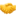 